EAFE meeting 2023 3rd announcement 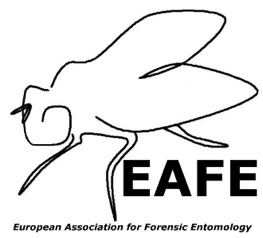 Dear EAFE members, friends and colleaguesWe are pleased to announce that the 19th Meeting of the European Association for Forensic Entomology will take place in Kolymbari, Crete (Greece), from 18th to 20th May 2023. Programme:Wednesday 17th May: EAFE Welcome ReceptionThursday 18th- Friday 19th May: EAFE ConferenceFriday 19th May: Final gala dinner (registration required)Saturday 20th May:  Social trip to ChaniaThe meeting location will be the Orthodox Academy of Crete (https://www.oac.gr/en) which will provide hospitality (accommodation, coffee breaks, lunches, dinners) and all the conference facilities for this reason other accommodation options cannot be considered. In addition, two workshops will be held during the meeting: Statistics in Forensic Entomology (Lutz L., Moreau G.)Publishing in Forensic Entomology (Charabidze D., Martin-Vega D., Matuszewski S.)Accommodation CostsParticipants will be accommodated in the rooms of the Orthodox Academy of Crete in Kolymbari. Wednesday, May 17th:Up to three bus transfers from the International Chania Airport (CHQ) to the OAC.Welcome reception with variety of drinks and dinner buffet at the OAC (including options for dietary needs)Single or double accommodation at the OAC.Thursday, May 18th:BreakfastUp to two coffee breaks (including coffee, tea, water and snacks).Lunch buffet at the OAC with red/white wine (including options for dietary needs)Dinner buffet at the OAC with red/white wine (including options for dietary needs)Single or double accommodation at the OAC.Friday, May 19th:Breakfast Up to two coffee breaks (including coffee, tea, water and snacks).Lunch buffet at the OAC with red/white wine (including options for dietary needs)Dinner (including options for dietary needs) and Cretan night with live music and dancers at the OAC with red/white wine and raki, Single or double accommodation at the OAC.Saturday, May 20th:Breakfast Lunch buffet at the OAC with red/white wine (including options for vegetarians)Excursion to Chania.Dinner buffet at the OAC (or at Chania)Single or double accommodation at the OAC.Sunday, May 21st (Full Package)Breakfast Departures until 11:00am. Up to three bus transfers from the OAC to the International Chania airport (CHQ).Cost – Full Package (Wednesday-Sunday)Conference fee for single room accommodation at the OAC: 620€ per person.Conference fee for double room accommodation at the OAC: 500€ per person.Limited number of children can be accepted at the OAC with the following prices:Children up to six (6) years old free of charge.Children up to eleven (11) years old: 250€ per person and they will be staying at their parent(s) room at the OAC.Cost - For the participants who will leave on Saturday (Wednesday-Saturday)Conference fee for single room accommodation at the OAC: 570€ per person.Conference fee for double room accommodation at the OAC: 460€ per person.Extra nightsExtra single room accommodation: 80€ per person per night.Extra double room accommodation at the OAC: 50€ per person per night.Conference registration FeesDelegates: 60€ Students*: 30€ *Students will be asked to provide proof of their student statusPayment Accommodation (deadline 28th April 2023)Bank account detailsThe payments in EURO (exclusively) can be made by bank transfer to the account of the OAC:BANK NAME: Cooperative Bank of ChaniaBRANCH ADDRESS: Kolympari, 73006 Chania, Crete, GreeceACCOUNT HOLDER: Orthodox Academy of CreteACCOUNT No: 113505004SWIFT CODE: STXAGRA1IBAN CODE: GR20 0690 0080 0000 0011 3505 004NOTE: All the bank charges are at the sender's expense.Please mention at the comments section of the bank transfer: your name and EAFE (no other info should be written).Conference registration fees (at the registration desk)In loco. Cash, in Euro.Abstract submission (deadline April 14th 2023)Abstract submission is performed by e-mail (eafe2023@gmail.com: subjectEAFE_submission_family name) using the following format. All papers must be written inEnglish and submitted in .doc or .docx format. Name of the file: “EAFE_first author name_Oor P” (O=oral, P=poster) (in case of multiple submission add a consecutive number at theend, example: EAFE_Vanin_P1, EAFE_Vanin_P2).Scientific board can move oral communications to posters.Abstract formatPage Layout “Normal” (all the borders 2.54 cm), Font: Times New Roman, the wholeabstract does not have to exceed an A4 paper. Figures and References can be included on theabstract, without exceeding the allocated space. For references use the Harvard referencingstyle (but without the pages on the citation. Eg.: Amendt et al., 2007). Abstracts structured with Introduction, material and methods, results and discussion are welcome.Space [12pt, centered]TITLE [12PT, BOLD, UPPERCASE, centered]Space [12PT, centered]Author/Authors (family name, initial first name [12PT, Centered, underline presenter] (eg.: Vanin S., Tuccia F., Giordani G.)Space [12PT, centered]Affiliation [10PT, centered] (institution or company, city, country – NO ADRESS) (eg.: University of Genoa, Genova, IT).Corresponding author e-mail [10PT, centered]SPACE [12PT, justified]Main Text [12PT, justified] [min 1800 - max 3000 characters (spaces included) anywayTitle+Author list+Affiliation + e-mail+ Main text+figures+References not longer than an A4paper.DeadlinesDeadline for abstract submission is extended to April 14th 2023 (Scientific board can move oral communications to posters).Deadline for payment accommodation is April 28th 2023Deadline for registration is April 30th 2023 (email with registration form + accommodation payment receipt).For communication, abstract submission and registration write to: eafe2023@gmail.comSee you soon in CreteThe EAFE Board